Lawley Primary School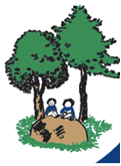 High Frequency List 4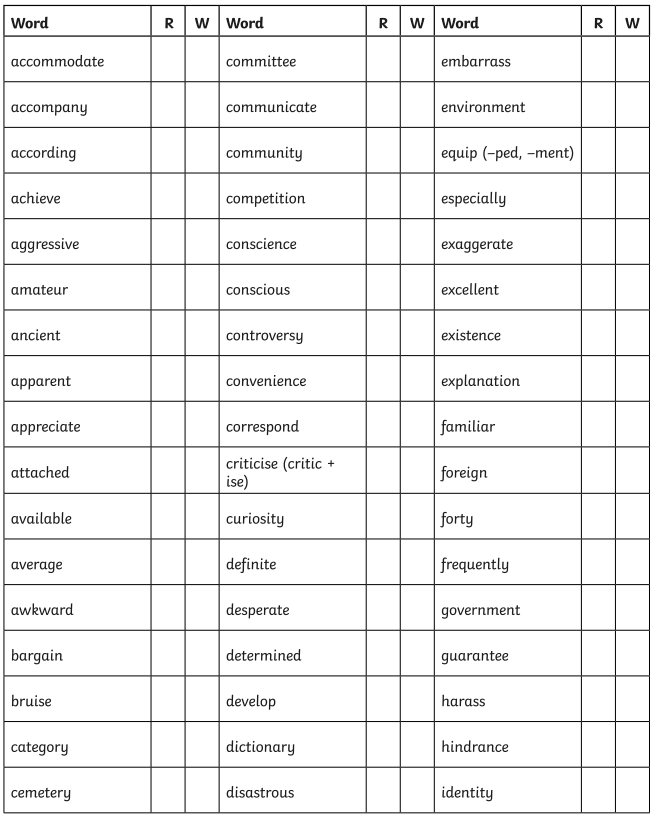 Lawley Primary SchoolHigh Frequency List 4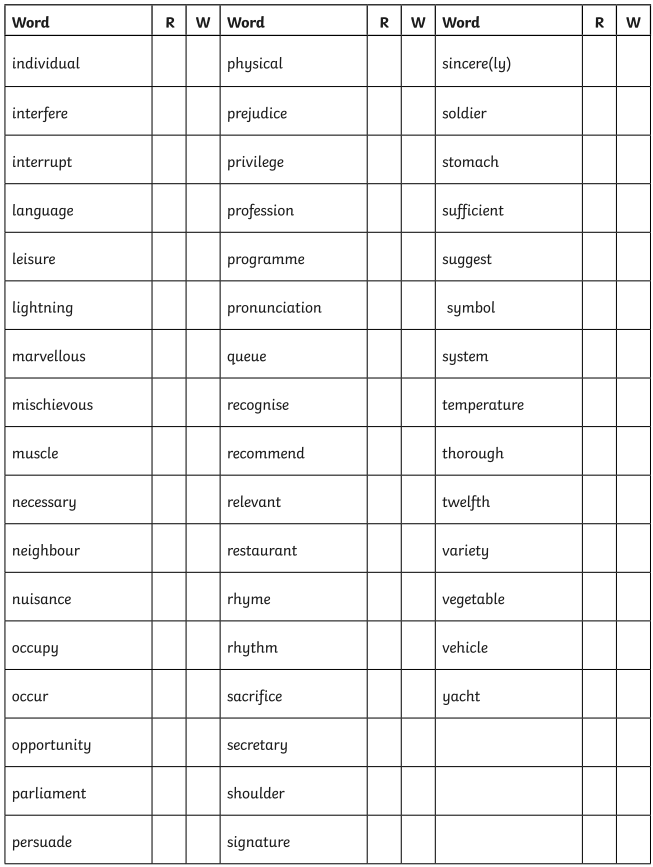 